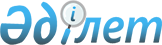 Қазақстан Республикасы Yкiметiнiң 2000 жылғы 31 қазандағы N 1641 қаулысына өзгерiс енгiзу туралы
					
			Күшін жойған
			
			
		
					Қазақстан Республикасы Үкіметінің қаулысы 2001 жылғы 2 қараша N 1392. Күші жойылды - Қазақстан Республикасы Үкіметінің 2009 жылғы 19 қыркүйектегі N 1411 Қаулысымен      Ескерту. Қаулының күші жойылды - ҚР Үкіметінің 2009.09.19. N 1411 Қаулысымен.      Қазақстан Республикасының Үкiметi қаулы етеді: 

      1. "Қазақстан Республикасында қылмысқа қарсы күрестiң 2000-2002 жылдарға арналған бағдарламасы туралы" Қазақстан Республикасы Үкiметiнiң 

2000 жылғы 31 қазандағы N 1641 P001641_ қаулысына (Қазақстан Республикасының ПYКЖ-ы, 2000 ж., N 44-45, 538-құжат) мынадай өзгерiс енгiзiлсiн: көрсетiлген қаулымен бекiтiлген Қазақстан Республикасында қылмысқа қарсы күрестiң 2000-2002 жылдарға арналған бағдарламасында: "9. Қазақстан Республикасында қылмысқа қарсы күрестiң 2000-2002 жылдарға арналған бағдарламасын iске асыру жөнiндегi iс-шаралар жоспары" деген бөлiмдегi: "3. Құқық қорғау қызметiн жетiлдiру жөнiндегi шаралар" деген тарауда: реттiк нөмiрi 11-жол алынып тасталсын. 2. Осы қаулы қол қойылған күнiнен бастап күшiне енедi. Қазақстан Республикасының Премьер-Министрі Мамандар: Багарова Ж.А., Қасымбеков Б.А. 

 
					© 2012. Қазақстан Республикасы Әділет министрлігінің «Қазақстан Республикасының Заңнама және құқықтық ақпарат институты» ШЖҚ РМК
				